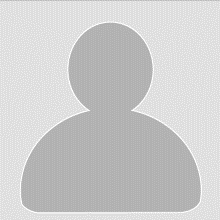 Name SurmanePersonal InformationName Surname	CV HazırlamaDate Of Birth	01.01.1991Place Of Birth	******Marital Status	***Military Status	***Contact InformationAddresss	*********************************** ************** ****************Phone	0216 9999999Cell Phone	554 0000000E-Mail	cv@hazirlama.comJob ExperienceFebruary 2013 - 	Kariyer.net Senior  LawyerFollow up new regulations related to corporate governance, commercial & corporate law and e- commerce & consumer law Review, prepare, terminate all type of contracts (including but not limited to labor contracts, share purchase agreements, distribution agreements, lease contracts, vendor agreements, credit agreements, sponsorship agreements and service level agreements)Prepare board packages [including board resolutions, meeting minutes and make necessary appointments and notifications to the regulatorEducation Information2002 - 2006	XYZ University -  (Formal Education) Law  School, Law (Turkish)Grade: XXSeminars And Courses2003	****Foreign LanguageEnglish	Writing Advanced, Speech GoogTurkish	Writing Advanced, Speech GoogCompetenciesComputer Skills	Microsoft Office